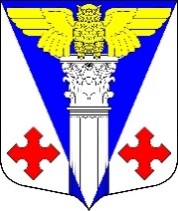 Совет депутатов  МО «Котельское сельское поселение» Кингисеппского муниципального района Ленинградской областиРешениеот 21.02.2017года  № 139О внесении изменений в Решение Совета депутатовМО «Котельское сельское поселение»Кингисеппского муниципального района Ленинградской области от 16.12.2016 года № 127 «О бюджете муниципального образования «Котельское сельское поселение» Кингисеппского района Ленинградской области на 2017 год»В соответствии с Бюджетным кодексом Российской Федерации и Уставом муниципального образования «Котельское сельское поселение» Кингисеппского муниципального района Ленинградской области, Совет депутатов МО «Котельское сельское поселение» Кингисеппского муниципального района Ленинградской области РЕШИЛ:1. Внести  в решение Совета депутатов МО «Котельское сельское поселение» Кингисеппского муниципального района Ленинградской области от 16.12.2016 года № 127 «О  бюджете муниципального образования «Котельское сельское поселение» Кингисеппского муниципального района  Ленинградской области на 2017 год» следующие изменения:1.1. В пункте 1:а) в абзаце 3 цифры «32 831,3» заменить цифрами «35 929,7»;б) дополнить абзацем 4 следующего содержания:«прогнозируемый дефицит бюджета муниципального образования «Котельское сельское поселение» муниципального образования «Кингисеппский муниципальный район» Ленинградской области в сумме 3 098,4 тысяч рублей».1.2. Дополнить пунктом 2 следующего содержания:«2. Утвердить источники внутреннего финансирования дефицита бюджета муниципального образования «Котельское сельское поселение» муниципального образования «Кингисеппский муниципальный район» Ленинградской области на 2017 год согласно приложению 10».1.3. Пункты 2 – 18 считать соответственно пунктами 3 – 19.1.4. В пункте 11 цифры «5 667,6» заменить цифрами «8 424,3».1.5.  Дополнить пунктом 14 следующего содержания:«14. Утвердить размер индексации ежемесячного денежного вознаграждения по муниципальным должностям муниципального образования «Котельское сельское поселение» Кингисеппского муниципального района Ленинградской области и  окладов месячных денежных содержаний муниципальных служащих муниципального образования «Котельское сельское поселение» Кингисеппского муниципального района Ленинградской области, а также месячных должностных окладов работников, замещающих должности, не являющиеся должностями муниципальной службы,  в  1,1 раза  с  1 марта  2017 года.»1.6. Пункты 14 – 19 считать соответственно пунктами 15 – 20.1.7. В пункте 15 цифры «8 960,4» заменить цифрами «9 010,4».1.8.  Дополнить приложением № 5.1. «Изменение распределения бюджетных ассигнований по целевым статьям (муниципальным программам  и непрограммным направлениям деятельности), группам и подгруппам видов расходов классификации расходов бюджетов, по разделам и подразделам классификации расходов бюджета муниципального образования «Котельское сельское поселение» муниципального образования «Кингисеппский муниципальный район» Ленинградской области на 2017 год» следующего содержания:«Приложение № 5.1 к решению Совета депутатов МО «Котельское сельское поселение» муниципального образования «Кингисеппский муниципальный район» Ленинградской области                              от 16.12.2016 года № 127ИЗМЕНЕНИЕ РАСПРЕДЕЛЕНИЯ бюджетных ассигнований по целевым статьям (муниципальным программам  и непрограммным направлениям деятельности), группам и подгруппам видов расходов классификации расходов бюджетов, по разделам и подразделам классификации расходов бюджета муниципального образования «Котельское сельское поселение» муниципального образования «Кингисеппский муниципальный район» Ленинградской области на 2017 год, предусмотренных приложением 5 к решению Совета депутатов муниципального образования «Котельское сельское поселение» муниципального образования «Кингисеппский муниципальный район» Ленинградской области «О бюджете муниципального образования «Котельское сельское поселение» муниципального образования «Кингисеппский муниципальный район» Ленинградской области на 2017 год»1.9.  Дополнить приложением № 6.1. «Изменение в распределение бюджетных ассигнований по разделам, подразделам бюджетной классификации расходов бюджета муниципального образования «Котельское сельское поселение» муниципального образования «Кингисеппский муниципальный район» Ленинградской области на 2017 год» следующего содержания:«Приложение № 6.1 к решению Совета депутатов МО «Котельское сельское поселение» муниципального образования «Кингисеппский муниципальный район» Ленинградской области                              от 16.12.2016 года № 127ИЗМЕНЕНИЕ РАСПРЕДЕЛЕНИЯ
 бюджетных ассигнований по разделам, подразделам бюджетной классификации расходов бюджета муниципального образования «Котельское сельское поселение» муниципального образования «Кингисеппский муниципальный район» Ленинградской области на 2017 год, предусмотренных приложением 6 к решению Совета депутатов муниципального образования «Котельское сельское поселение» муниципального образования «Кингисеппский муниципальный район» Ленинградской области «О бюджете муниципального образования «Котельское сельское поселение» муниципального образования «Кингисеппский муниципальный район» Ленинградской области на 2017 год»1.10. Дополнить приложением 7.1. «Изменение ведомственной структуры расходов бюджета муниципального образования «Котельское сельское поселение» муниципального образования «Кингисеппский муниципальный район» Ленинградской области на 2017 год» следующего содержания:«Приложение № 7.1 к решению Совета депутатов МО «Котельское сельское поселение» муниципального образования «Кингисеппский муниципальный район» Ленинградской области                              от 16.12.2016 года № 127ИЗМЕНЕНИЕ Ведомственной структуры расходов бюджета муниципального образования «Котельское сельское поселение» муниципального образования «Кингисеппский муниципальный район» Ленинградской области на 2017 год, предусмотренных приложением 7 к решению Совета депутатов муниципального образования «Котельское сельское поселение» муниципального образования «Кингисеппский муниципальный район» Ленинградской области  «О бюджете муниципального образования «Котельское сельское поселение» муниципального образования «Кингисеппский муниципальный район» Ленинградской области на 2017 год»1.11. Дополнить приложением № 10 «Источники внутреннего финансирования дефицита бюджета муниципального образования «Котельское сельское поселение» муниципального образования «Кингисеппский муниципальный район» Ленинградской области на 2017 год» следующего содержания:«Приложение № 10 к решению Совета депутатов МО «Котельское сельское поселение» муниципального образования «Кингисеппский муниципальный район» Ленинградской области                              от 16.12.2016 года № 127Глава муниципального образования «Котельское сельское поселение»                                         Н.А.Таршев	 НаименованиеЦСРВРРзПРСумма (тысяч рублей)НаименованиеЦСРВРРзПРСумма (тысяч рублей)Всего3 098,4Муниципальная программа муниципального образования "Котельское сельское поселение" "Развитие жилищно-коммунального хозяйства "42 0 00 00000146,0Подпрограмма "Развитие коммунальной и инженерной инфраструктуры муниципального образования "Котельское сельское поселение"42 1 00 00000146,0Основное мероприятие "Газификация населенных пунктов муниципального образования "Котельское сельское поселение"42 1 01 00000146,0Содержание, обслуживание, капитальный и текущий ремонт тепловых сетей42 1 01 8046096,0Содержание, обслуживание, капитальный и текущий ремонт тепловых сетей (Закупка товаров, работ и услуг для обеспечения государственных (муниципальных) нужд)42 1 01 8046020096,0Иные закупки товаров, работ и услуг для обеспечения государственных (муниципальных) нужд42 1 01 80460240050296,0Приобретение автономных источников электроснабжения (дизель-генераторов) для резервного энергоснабжения объектов жизнеобеспечения населенных пунктов Ленинградской области42 1 01 S427050,0Приобретение автономных источников электроснабжения (дизель-генераторов) для резервного энергоснабжения объектов жизнеобеспечения населенных пунктов Ленинградской области (Закупка товаров, работ и услуг для обеспечения государственных (муниципальных) нужд)42 1 01 S427020050,0Иные закупки товаров, работ и услуг для обеспечения государственных (муниципальных) нужд42 1 01 S4270240050250,0Муниципальная программа муниципального образования "Котельское сельское поселение" "Реализация социально-значимых проектов на территории муниципального образования "Котельское сельское поселение" Кингисеппского муниципального района Ленинградской области на 2016-2018 годы"43 0 00 000009,2Подпрограмма "Содействие развитию иных форм местного самоуправления на части территорий муниципального образования "Котельское сельское поселение"43 1 00 000009,2Основное мероприятие "Развитие частей территории населенных пунктов муниципального образования "Котельское сельское поселение"43 1 01 000009,2Расходы на реализацию областного закона от 14.12.2012 года № 95-оз «О содействии развитию на части территорий муниципальных образований Ленинградской области иных форм местного самоуправления»43 1 01 S08800,5Расходы на реализацию областного закона от 14.12.2012 года № 95-оз «О содействии развитию на части территорий муниципальных образований Ленинградской области иных форм местного самоуправления» (Закупка товаров, работ и услуг для обеспечения государственных (муниципальных) нужд)43 1 01 S08802000,5Иные закупки товаров, работ и услуг для обеспечения государственных (муниципальных) нужд43 1 01 S08802400309106,1Иные закупки товаров, работ и услуг для обеспечения государственных (муниципальных) нужд43 1 01 S08802400409-23,0Иные закупки товаров, работ и услуг для обеспечения государственных (муниципальных) нужд43 1 01 S08802400503-82,6Расходы на реализацию областного закона от 12.05.2015 года № 42-оз "О содействии развитию иных форм местного самоуправления на части территорий населенных пунктов Ленинградской области, являющихся административными центрами поселений"43 1 01 S43908,7Расходы на реализацию областного закона от 12.05.2015 года № 42-оз "О содействии развитию иных форм местного самоуправления на части территорий населенных пунктов Ленинградской области, являющихся административными центрами поселений" (Закупка товаров, работ и услуг для обеспечения государственных (муниципальных) нужд)43 1 01 S43902008,7Иные закупки товаров, работ и услуг для обеспечения государственных (муниципальных) нужд43 1 01 S439024005038,7Муниципальная программа муниципального образования "Котельское сельское поселение" "Развитие культуры и спорта в Котельском сельском поселении"45 0 00 00000149,5Подпрограмма "Развитие культуры"45 1 00 00000149,5Основное мероприятие "Обеспечение деятельности учреждений культуры"45 1 01 00000149,5Обеспечение деятельности домов культуры (Расходы на выплаты персоналу в целях обеспечения выполнения функций государственными (муниципальными) органами, казенными учреждениями, органами управления государственными внебюджетными фондами)45 1 01 80230100-118,0Расходы на выплаты персоналу казенных учреждений45 1 01 802301100801-118,0Обеспечение деятельности домов культуры (Закупка товаров, работ и услуг для обеспечения государственных (муниципальных) нужд)45 1 01 80230200118,0Иные закупки товаров, работ и услуг для обеспечения государственных (муниципальных) нужд45 1 01 802302400801118,0Обеспечение деятельности библиотек45 1 01 80240149,5Обеспечение деятельности библиотек (Закупка товаров, работ и услуг для обеспечения государственных (муниципальных) нужд)45 1 01 80240200149,5Иные закупки товаров, работ и услуг для обеспечения государственных (муниципальных) нужд45 1 01 802402400801149,5Муниципальная программа муниципального образования "Котельское сельское поселение" "Развитие автомобильных дорог в Котельском сельском поселении"47 0 00 000002 756,7Подпрограмма "Поддержание существующей сети автомобильных дорог общего пользования"47 1 00 000002 756,7Основное мероприятие "Содержание, капитальный ремонт и ремонт автомобильных дорог общего пользования местного значения, дворовых территорий многоквартирных домов и проездов к ним"47 1 01 000002 756,7Содержание автомобильных дорог47 1 01 80100330,2Содержание автомобильных дорог (Расходы на выплаты персоналу в целях обеспечения выполнения функций государственными (муниципальными) органами, казенными учреждениями, органами управления государственными внебюджетными фондами)47 1 01 80100100130,2Расходы на выплаты персоналу казенных учреждений47 1 01 801001100409130,2Содержание автомобильных дорог (Закупка товаров, работ и услуг для обеспечения государственных (муниципальных) нужд)47 1 01 80100200200,0Иные закупки товаров, работ и услуг для обеспечения государственных (муниципальных) нужд47 1 01 801002400409200,0Капитальный ремонт и ремонт автомобильных дорог общего пользования местного значения47 1 01 801102 226,5Капитальный ремонт и ремонт автомобильных дорог общего пользования местного значения (Закупка товаров, работ и услуг для обеспечения государственных (муниципальных) нужд)47 1 01 801102002 226,5Иные закупки товаров, работ и услуг для обеспечения государственных (муниципальных) нужд47 1 01 8011024004092 226,5Паспортизация автомобильных дорог общего пользования местного значения47 1 01 80130100,0Паспортизация автомобильных дорог общего пользования местного значения (Закупка товаров, работ и услуг для обеспечения государственных (муниципальных) нужд)47 1 01 80130200100,0Иные закупки товаров, работ и услуг для обеспечения государственных (муниципальных) нужд47 1 01 801302400409100,0Мероприятия по организации дорожного движения47 1 01 80140100,0Мероприятия по организации дорожного движения (Закупка товаров, работ и услуг для обеспечения государственных (муниципальных) нужд)47 1 01 80140200100,0Иные закупки товаров, работ и услуг для обеспечения государственных (муниципальных) нужд47 1 01 801402400409100,0Муниципальная программа муниципального образования "Котельское сельское поселение" "Благоустройство территории в Котельском сельском поселении"49 0 00 00000-200,0Подпрограмма "Обеспечение и повышение комфортности условий проживания граждан"49 1 00 00000-200,0Основное мероприятие "Благоустройство населённых пунктов, расположенных на территории муниципального образования"49 1 01 00000-200,0Содержание, обслуживание, капитальный и текущий ремонт объектов уличного освещения49 1 01 80190-200,0Содержание, обслуживание, капитальный и текущий ремонт объектов уличного освещения (Закупка товаров, работ и услуг для обеспечения государственных (муниципальных) нужд)49 1 01 80190200-200,0Иные закупки товаров, работ и услуг для обеспечения государственных (муниципальных) нужд49 1 01 801902400503-200,0Обеспечение деятельности органов местного самоуправления86 0 00 0000050,0Обеспечение деятельности аппаратов органов местного самоуправления86 4 00 0000050,0Непрограммные расходы86 4 01 0000050,0Исполнение функий органов местного самоуправления86 4 01 0012050,0Исполнение функий органов местного самоуправления (Закупка товаров, работ и услуг для обеспечения государственных (муниципальных) нужд)86 4 01 0012020050,0Иные закупки товаров, работ и услуг для обеспечения государственных (муниципальных) нужд86 4 01 00120240010450,0Непрограммные расходы органов местного самоуправления87 0 00 00000187,0Непрограммные расходы87 9 00 00000187,0Непрограммные расходы87 9 01 00000187,0Расходы на исполнение полномочий старост87 9 01 8004035,0Расходы на исполнение полномочий старост (Закупка товаров, работ и услуг для обеспечения государственных (муниципальных) нужд)87 9 01 8004020035,0Иные закупки товаров, работ и услуг для обеспечения государственных (муниципальных) нужд87 9 01 80040240011335,0Разработка генерального плана поселения87 9 01 80320152,0Разработка генерального плана поселения (Закупка товаров, работ и услуг для обеспечения государственных (муниципальных) нужд)87 9 01 80320200152,0Иные закупки товаров, работ и услуг для обеспечения государственных (муниципальных) нужд87 9 01 803202400412152,0НаименованиеГРБСРзПРЦСРВРСумма (тысяч рублей)НаименованиеГРБСРзПРЦСРВРСумма (тысяч рублей)Всего3 098,4АДМИНИСТРАЦИЯ МО КОТЕЛЬСКОЕ С/П9063 098,4ОБЩЕГОСУДАРСТВЕННЫЕ ВОПРОСЫ906010085,0Функционирование Правительства Российской Федерации, высших исполнительных органов государственной власти субъектов Российской Федерации, местных администраций906010450,0Обеспечение деятельности органов местного самоуправления906010486 0 00 0000050,0Обеспечение деятельности аппаратов органов местного самоуправления906010486 4 00 0000050,0Непрограммные расходы906010486 4 01 0000050,0Исполнение функий органов местного самоуправления906010486 4 01 0012050,0Иные закупки товаров, работ и услуг для обеспечения государственных (муниципальных) нужд906010486 4 01 0012024050,0Другие общегосударственные вопросы906011335,0Непрограммные расходы органов местного самоуправления906011387 0 00 0000035,0Непрограммные расходы906011387 9 00 0000035,0Непрограммные расходы906011387 9 01 0000035,0Расходы на исполнение полномочий старост906011387 9 01 8004035,0Иные закупки товаров, работ и услуг для обеспечения государственных (муниципальных) нужд906011387 9 01 8004024035,0НАЦИОНАЛЬНАЯ БЕЗОПАСНОСТЬ И ПРАВООХРАНИТЕЛЬНАЯ ДЕЯТЕЛЬНОСТЬ9060300106,1Защита населения и территории от чрезвычайных ситуаций природного и техногенного характера, гражданская оборона9060309106,1Муниципальная программа муниципального образования "Котельское сельское поселение" "Реализация социально-значимых проектов на территории муниципального образования "Котельское сельское поселение" Кингисеппского муниципального района Ленинградской области на 2016-2018 годы"906030943 0 00 00000106,1Подпрограмма "Содействие развитию иных форм местного самоуправления на части территорий муниципального образования "Котельское сельское поселение"906030943 1 00 00000106,1Основное мероприятие "Развитие частей территории населенных пунктов муниципального образования "Котельское сельское поселение"906030943 1 01 00000106,1Расходы на реализацию областного закона от 14.12.2012 года № 95-оз «О содействии развитию на части территорий муниципальных образований Ленинградской области иных форм местного самоуправления»906030943 1 01 S0880106,1Иные закупки товаров, работ и услуг для обеспечения государственных (муниципальных) нужд906030943 1 01 S0880240106,1НАЦИОНАЛЬНАЯ ЭКОНОМИКА90604002 885,7Дорожное хозяйство (дорожные фонды)90604092 733,7Муниципальная программа муниципального образования "Котельское сельское поселение" "Реализация социально-значимых проектов на территории муниципального образования "Котельское сельское поселение" Кингисеппского муниципального района Ленинградской области на 2016-2018 годы"906040943 0 00 00000-23,0Подпрограмма "Содействие развитию иных форм местного самоуправления на части территорий муниципального образования "Котельское сельское поселение"906040943 1 00 00000-23,0Основное мероприятие "Развитие частей территории населенных пунктов муниципального образования "Котельское сельское поселение"906040943 1 01 00000-23,0Расходы на реализацию областного закона от 14.12.2012 года № 95-оз «О содействии развитию на части территорий муниципальных образований Ленинградской области иных форм местного самоуправления»906040943 1 01 S0880-23,0Иные закупки товаров, работ и услуг для обеспечения государственных (муниципальных) нужд906040943 1 01 S0880240-23,0Муниципальная программа муниципального образования "Котельское сельское поселение" "Развитие автомобильных дорог в Котельском сельском поселении"906040947 0 00 000002 756,7Подпрограмма "Поддержание существующей сети автомобильных дорог общего пользования"906040947 1 00 000002 756,7Основное мероприятие "Содержание, капитальный ремонт и ремонт автомобильных дорог общего пользования местного значения, дворовых территорий многоквартирных домов и проездов к ним"906040947 1 01 000002 756,7Содержание автомобильных дорог906040947 1 01 80100330,2Расходы на выплаты персоналу казенных учреждений906040947 1 01 80100110130,2Иные закупки товаров, работ и услуг для обеспечения государственных (муниципальных) нужд906040947 1 01 80100240200,0Капитальный ремонт и ремонт автомобильных дорог общего пользования местного значения906040947 1 01 801102 226,5Иные закупки товаров, работ и услуг для обеспечения государственных (муниципальных) нужд906040947 1 01 801102402 226,5Паспортизация автомобильных дорог общего пользования местного значения906040947 1 01 80130100,0Иные закупки товаров, работ и услуг для обеспечения государственных (муниципальных) нужд906040947 1 01 80130240100,0Мероприятия по организации дорожного движения906040947 1 01 80140100,0Иные закупки товаров, работ и услуг для обеспечения государственных (муниципальных) нужд906040947 1 01 80140240100,0Другие вопросы в области национальной экономики9060412152,0Непрограммные расходы органов местного самоуправления906041287 0 00 00000152,0Непрограммные расходы906041287 9 00 00000152,0Непрограммные расходы906041287 9 01 00000152,0Разработка генерального плана поселения906041287 9 01 80320152,0Иные закупки товаров, работ и услуг для обеспечения государственных (муниципальных) нужд906041287 9 01 80320240152,0ЖИЛИЩНО-КОММУНАЛЬНОЕ ХОЗЯЙСТВО9060500-127,9Коммунальное хозяйство9060502146,0Муниципальная программа муниципального образования "Котельское сельское поселение" "Развитие жилищно-коммунального хозяйства "906050242 0 00 00000146,0Подпрограмма "Развитие коммунальной и инженерной инфраструктуры муниципального образования "Котельское сельское поселение"906050242 1 00 00000146,0Основное мероприятие "Газификация населенных пунктов муниципального образования "Котельское сельское поселение"906050242 1 01 00000146,0Содержание, обслуживание, капитальный и текущий ремонт тепловых сетей906050242 1 01 8046096,0Иные закупки товаров, работ и услуг для обеспечения государственных (муниципальных) нужд906050242 1 01 8046024096,0Приобретение автономных источников электроснабжения (дизель-генераторов) для резервного энергоснабжения объектов жизнеобеспечения населенных пунктов Ленинградской области906050242 1 01 S427050,0Иные закупки товаров, работ и услуг для обеспечения государственных (муниципальных) нужд906050242 1 01 S427024050,0Благоустройство9060503-273,9Муниципальная программа муниципального образования "Котельское сельское поселение" "Реализация социально-значимых проектов на территории муниципального образования "Котельское сельское поселение" Кингисеппского муниципального района Ленинградской области на 2016-2018 годы"906050343 0 00 00000-73,9Подпрограмма "Содействие развитию иных форм местного самоуправления на части территорий муниципального образования "Котельское сельское поселение"906050343 1 00 00000-73,9Основное мероприятие "Развитие частей территории населенных пунктов муниципального образования "Котельское сельское поселение"906050343 1 01 00000-73,9Расходы на реализацию областного закона от 14.12.2012 года № 95-оз «О содействии развитию на части территорий муниципальных образований Ленинградской области иных форм местного самоуправления»906050343 1 01 S0880-82,6Иные закупки товаров, работ и услуг для обеспечения государственных (муниципальных) нужд906050343 1 01 S0880240-82,6Расходы на реализацию областного закона от 12.05.2015 года № 42-оз "О содействии развитию иных форм местного самоуправления на части территорий населенных пунктов Ленинградской области, являющихся административными центрами поселений"906050343 1 01 S43908,7Иные закупки товаров, работ и услуг для обеспечения государственных (муниципальных) нужд906050343 1 01 S43902408,7Муниципальная программа муниципального образования "Котельское сельское поселение" "Благоустройство территории в Котельском сельском поселении"906050349 0 00 00000-200,0Подпрограмма "Обеспечение и повышение комфортности условий проживания граждан"906050349 1 00 00000-200,0Основное мероприятие "Благоустройство населённых пунктов, расположенных на территории муниципального образования"906050349 1 01 00000-200,0Содержание, обслуживание, капитальный и текущий ремонт объектов уличного освещения906050349 1 01 80190-200,0Иные закупки товаров, работ и услуг для обеспечения государственных (муниципальных) нужд906050349 1 01 80190240-200,0КУЛЬТУРА, КИНЕМАТОГРАФИЯ9060800149,5Культура9060801149,5Муниципальная программа муниципального образования "Котельское сельское поселение" "Развитие культуры и спорта в Котельском сельском поселении"906080145 0 00 00000149,5Подпрограмма "Развитие культуры"906080145 1 00 00000149,5Основное мероприятие "Обеспечение деятельности учреждений культуры"906080145 1 01 00000149,5Обеспечение деятельности домов культуры906080145 1 01 802300,0Расходы на выплаты персоналу казенных учреждений906080145 1 01 80230110-118,0Иные закупки товаров, работ и услуг для обеспечения государственных (муниципальных) нужд906080145 1 01 80230240118,0Обеспечение деятельности библиотек906080145 1 01 80240149,5Иные закупки товаров, работ и услуг для обеспечения государственных (муниципальных) нужд906080145 1 01 80240240149,5Источники внутреннего финансирования дефицита бюджета муниципального образования «Котельское сельское поселение» муниципального образования «Кингисеппский муниципальный район» Ленинградской областина 2017 годИсточники внутреннего финансирования дефицита бюджета муниципального образования «Котельское сельское поселение» муниципального образования «Кингисеппский муниципальный район» Ленинградской областина 2017 годИсточники внутреннего финансирования дефицита бюджета муниципального образования «Котельское сельское поселение» муниципального образования «Кингисеппский муниципальный район» Ленинградской областина 2017 годКод НаименованиеСумма             (тысяч рублей)Сумма             (тысяч рублей)01 05 00 00 00 0000 000Изменение остатков средств на счетах по учету средств бюджета3 098,43 098,401 05 02 01 10 0000 000Изменение прочих остатков денежных средств бюджетов сельских поселений3 098,43 098,4Всего источников внутреннего финансирования3 098,43 098,4